ZAJEDNICA ŠPORTSKIH UDRUGA GRADA SINjA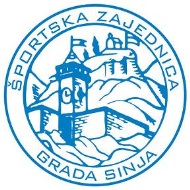  Alajčauša Frane Bareze Šore 1 , Sinj 21230                                        IBAN: 5123300031100093827 mob: 098 597 465                                                                             sportska.zajednica-sinj@hotmail.com              OIB 35929633707                                                                                           www.sportsinj.com                                                         Naziv kluba ili udrugeBroj sportaša koji bi trebali biti obuhvaćeni liječničkim pregledom u 2021.godini1. SPORTSKA KVALITETA I EKIPNI SPORTOVI IZ PRAVILNIKA2. Specifični sportovi, bazični, pojedinačno-ekipni i rekreativni sportovi                                                    FINANCIJSKI PLAN PROGRAMA     NAPOMENA : TABLICU FINACIJSKOG PLANA MOŽETE UREĐIVATI SUKLADNO SVOJIM POTREBAMAU Sinju________________2021.godine                   	        Ime i Prezime  ovlaštene osobe                                                                                                              _________________________                                ___________________                                            __________________                                Pečat kluba ili udruge                                                             potpisOBRAZAC 4. APROVOĐENJE PROGRAMA TRENINGA I NATJECANJA SPORTAŠARAZVIJENOST U HRVATSKOJRAZVIJENOST U HRVATSKOJBROJ ČLANICA U NACIONALNOM  SAVEZU  LIGA IGRANJALIGA IGRANJAKLUB SE NATJEČE U  ( NAZIV LIGE – SENIORI/KE )BROJ LIGA OD NAJVIŠE DO NAJNIŽE *    1 – 5                      1 – 4                     1 – 3                              1 – 2 * NAPOMENA: BROJ LIGA ODNOSI SE NA NAJVIŠU NACIONALNU LIGU SENIORA/KI U KOJU SE KLUB MOŽE PLASIRATI I NAJNIŽU LIGU U KOJU MOŽE ISPASTI. BROJEVI OZNAČAVAJU KOLIČINU, RASPON LIGA OD  NAJVIŠE DO NAJNIŽE* NAPOMENA: BROJ LIGA ODNOSI SE NA NAJVIŠU NACIONALNU LIGU SENIORA/KI U KOJU SE KLUB MOŽE PLASIRATI I NAJNIŽU LIGU U KOJU MOŽE ISPASTI. BROJEVI OZNAČAVAJU KOLIČINU, RASPON LIGA OD  NAJVIŠE DO NAJNIŽEBROJ UZRASNIH KATEGORIJA U KLUBUBROJ UZRASNIH KATEGORIJA U KLUBUSenioriDA     -      NEDruga ekipa 1. momčadiDA     -      NEJedna mlađa uzrasna kategorijaDA     -      NEDvije mlađe uzrasne kategorijeDA     -      NETri mlađe uzrasne kategorijeDA     -      NEČetiri mlađe uzrasne kategorijeDA     -      NEPet mlađih uzrasnih kategorijaDA     -      NEŠest mlađih uzrasnih kategorijaDA     -      NESedam mlađih uzrasnih kategorijaDA     -      NESportska školaDA     -      NEUDIO VLASTITIH SREDSTAVA IZ PROŠLOG PROGRAMA ( 2020.)UDIO VLASTITIH SREDSTAVA IZ PROŠLOG PROGRAMA ( 2020.)Udio dobiven u knjigovodstvu u postotcimaSTATUS SPORTASTATUS SPORTASTATUS SPORTASTATUS SPORTASTATUS SPORTASTATUS SPORTASTATUS SPORTAOLIMPIJSKI   ILI   NEOLIMPIJSKIOLIMPIJSKI   ILI   NEOLIMPIJSKIBROJ UZRASNIH KATEGORIJA U KLUBU ( EKIPA )BROJ UZRASNIH KATEGORIJA U KLUBU ( EKIPA )BROJ UZRASNIH KATEGORIJA U KLUBU ( EKIPA )BROJ UZRASNIH KATEGORIJA U KLUBU ( EKIPA )BROJ UZRASNIH KATEGORIJA U KLUBU ( EKIPA )BROJ UZRASNIH KATEGORIJA U KLUBU ( EKIPA )BROJ UZRASNIH KATEGORIJA U KLUBU ( EKIPA )SenioriSenioriDA     -      NEDA     -      NEDA     -      NEDA     -      NEDA     -      NEJedna mlađa uzrasna kategorijaJedna mlađa uzrasna kategorijaDA     -      NEDA     -      NEDA     -      NEDA     -      NEDA     -      NEDvije mlađe uzrasne kategorijeDvije mlađe uzrasne kategorijeDA     -      NEDA     -      NEDA     -      NEDA     -      NEDA     -      NETri mlađe uzrasne kategorijeTri mlađe uzrasne kategorijeDA     -      NEDA     -      NEDA     -      NEDA     -      NEDA     -      NEČetiri mlađe uzrasne kategorijeČetiri mlađe uzrasne kategorijeDA     -      NEDA     -      NEDA     -      NEDA     -      NEDA     -      NEPet mlađih uzrasnih kategorijaPet mlađih uzrasnih kategorijaDA     -      NEDA     -      NEDA     -      NEDA     -      NEDA     -      NENATJECATELJI POJEDINAČNONATJECATELJI POJEDINAČNONATJECATELJI POJEDINAČNONATJECATELJI POJEDINAČNONATJECATELJI POJEDINAČNONATJECATELJI POJEDINAČNONATJECATELJI POJEDINAČNOSeniori/ke  pojedinačnoSeniori/ke  pojedinačnoDA     -      NEDA     -      NEDA     -      NEDA     -      NEDA     -      NEJuniori/ke pojedinačnoJuniori/ke pojedinačnoDA     -      NEDA     -      NEDA     -      NEDA     -      NEDA     -      NEMlađi juniori/keMlađi juniori/keDA     -      NEDA     -      NEDA     -      NEDA     -      NEDA     -      NEKadeti/kinjeKadeti/kinjeDA     -      NEDA     -      NEDA     -      NEDA     -      NEDA     -      NEMlađi kadeti/ kinjeMlađi kadeti/ kinjeDA     -      NEDA     -      NEDA     -      NEDA     -      NEDA     -      NELIGE NATJECANJA ( BOĆANJE, KUGLANJE, STOLNI TENIS, ŠAH )LIGE NATJECANJA ( BOĆANJE, KUGLANJE, STOLNI TENIS, ŠAH )LIGE NATJECANJA ( BOĆANJE, KUGLANJE, STOLNI TENIS, ŠAH )LIGE NATJECANJA ( BOĆANJE, KUGLANJE, STOLNI TENIS, ŠAH )LIGE NATJECANJA ( BOĆANJE, KUGLANJE, STOLNI TENIS, ŠAH )LIGE NATJECANJA ( BOĆANJE, KUGLANJE, STOLNI TENIS, ŠAH )LIGE NATJECANJA ( BOĆANJE, KUGLANJE, STOLNI TENIS, ŠAH )KLUB SE NATJEČE U  ( NAZIV LIGE – SENIORI/KE )KLUB SE NATJEČE U  ( NAZIV LIGE – SENIORI/KE )BROJ LIGA OD NAJVIŠE DO NAJNIŽE *BROJ LIGA OD NAJVIŠE DO NAJNIŽE *    1 – 5                      1 – 4                     1 – 3                              1 – 2     1 – 5                      1 – 4                     1 – 3                              1 – 2     1 – 5                      1 – 4                     1 – 3                              1 – 2     1 – 5                      1 – 4                     1 – 3                              1 – 2     1 – 5                      1 – 4                     1 – 3                              1 – 2 * NAPOMENA: BROJ LIGA ODNOSI SE NA NAJVIŠU NACIONALNU LIGU SENIORA/KI U KOJU SE KLUB MOŽE PLASIRATI I NAJNIŽU LIGU U KOJU MOŽE ISPASTI. BROJEVI OZNAČAVAJU KOLIČINU, RASPON  LIGA OD  NAJVIŠE DO NAJNIŽE* NAPOMENA: BROJ LIGA ODNOSI SE NA NAJVIŠU NACIONALNU LIGU SENIORA/KI U KOJU SE KLUB MOŽE PLASIRATI I NAJNIŽU LIGU U KOJU MOŽE ISPASTI. BROJEVI OZNAČAVAJU KOLIČINU, RASPON  LIGA OD  NAJVIŠE DO NAJNIŽE* NAPOMENA: BROJ LIGA ODNOSI SE NA NAJVIŠU NACIONALNU LIGU SENIORA/KI U KOJU SE KLUB MOŽE PLASIRATI I NAJNIŽU LIGU U KOJU MOŽE ISPASTI. BROJEVI OZNAČAVAJU KOLIČINU, RASPON  LIGA OD  NAJVIŠE DO NAJNIŽE* NAPOMENA: BROJ LIGA ODNOSI SE NA NAJVIŠU NACIONALNU LIGU SENIORA/KI U KOJU SE KLUB MOŽE PLASIRATI I NAJNIŽU LIGU U KOJU MOŽE ISPASTI. BROJEVI OZNAČAVAJU KOLIČINU, RASPON  LIGA OD  NAJVIŠE DO NAJNIŽE* NAPOMENA: BROJ LIGA ODNOSI SE NA NAJVIŠU NACIONALNU LIGU SENIORA/KI U KOJU SE KLUB MOŽE PLASIRATI I NAJNIŽU LIGU U KOJU MOŽE ISPASTI. BROJEVI OZNAČAVAJU KOLIČINU, RASPON  LIGA OD  NAJVIŠE DO NAJNIŽE* NAPOMENA: BROJ LIGA ODNOSI SE NA NAJVIŠU NACIONALNU LIGU SENIORA/KI U KOJU SE KLUB MOŽE PLASIRATI I NAJNIŽU LIGU U KOJU MOŽE ISPASTI. BROJEVI OZNAČAVAJU KOLIČINU, RASPON  LIGA OD  NAJVIŠE DO NAJNIŽE* NAPOMENA: BROJ LIGA ODNOSI SE NA NAJVIŠU NACIONALNU LIGU SENIORA/KI U KOJU SE KLUB MOŽE PLASIRATI I NAJNIŽU LIGU U KOJU MOŽE ISPASTI. BROJEVI OZNAČAVAJU KOLIČINU, RASPON  LIGA OD  NAJVIŠE DO NAJNIŽETURNIRSKI SUSTAV NATJECANJA ( BORILAČKI SPORTOVI, SPECIFIČNI I BAZIČNI SPORTOVI )TURNIRSKI SUSTAV NATJECANJA ( BORILAČKI SPORTOVI, SPECIFIČNI I BAZIČNI SPORTOVI )TURNIRSKI SUSTAV NATJECANJA ( BORILAČKI SPORTOVI, SPECIFIČNI I BAZIČNI SPORTOVI )TURNIRSKI SUSTAV NATJECANJA ( BORILAČKI SPORTOVI, SPECIFIČNI I BAZIČNI SPORTOVI )TURNIRSKI SUSTAV NATJECANJA ( BORILAČKI SPORTOVI, SPECIFIČNI I BAZIČNI SPORTOVI )TURNIRSKI SUSTAV NATJECANJA ( BORILAČKI SPORTOVI, SPECIFIČNI I BAZIČNI SPORTOVI )TURNIRSKI SUSTAV NATJECANJA ( BORILAČKI SPORTOVI, SPECIFIČNI I BAZIČNI SPORTOVI ) NATJEČEMO SE NA NIVOUZA 2021.GODINU PRIJAVLJUJEMOZA 2021.GODINU PRIJAVLJUJEMOBROJ NATJECATELJA PO NASTUPUBROJ NATJECATELJA PO NASTUPUHrvatskaDA     -      NE1 natjecanje1 natjecanjeDA     -      NEod 1 do 6DA     -      NERegionalno više županijaDA     -      NE2 natjecanja2 natjecanjaDA     -      NEod 7 do 12DA     -      NEDalmacijaDA     -      NE3 natjecanja3 natjecanjaDA     -      NEod 13 do 20DA     -      NEŽupanija SDDA     -      NE4 natjecanja4 natjecanjaDA     -      NEviše od 21 natjecateljaDA     -      NEOpćinsko-gradskoDA     -      NE5 natjecanja5 natjecanjaDA     -      NEDA     -      NE6 natjecanja6 natjecanjaDA     -      NEDA     -      NE7 natjecanja7 natjecanjaDA     -      NEDA     -      NE8 i više natjecanja8 i više natjecanjaDA     -      NEUDIO VLASTITIH SREDSTAVA IZ PROŠLOG PROGRAMA ( 2020.)UDIO VLASTITIH SREDSTAVA IZ PROŠLOG PROGRAMA ( 2020.)UDIO VLASTITIH SREDSTAVA IZ PROŠLOG PROGRAMA ( 2020.)UDIO VLASTITIH SREDSTAVA IZ PROŠLOG PROGRAMA ( 2020.)UDIO VLASTITIH SREDSTAVA IZ PROŠLOG PROGRAMA ( 2020.)UDIO VLASTITIH SREDSTAVA IZ PROŠLOG PROGRAMA ( 2020.)UDIO VLASTITIH SREDSTAVA IZ PROŠLOG PROGRAMA ( 2020.)Udio dobiven u knjigovodstvu izražen u  postotcimaUdio dobiven u knjigovodstvu izražen u  postotcimaUdio dobiven u knjigovodstvu izražen u  postotcimaSPECIFIČNI SPORTOVI I DODATNE POTREBESPECIFIČNI SPORTOVI I DODATNE POTREBERAZVIDNE SPECIFIČNOSTIHrana, vitamini i veterinarska potrebaDA     -      NEPrijevoz sa posebnim prikolicamaDA     -      NEOsiguranjaDA     -      NEPosebna gorivaDA     -      NEPosebne kontroleDA     -      NEDomar 1/3DA     -      NEDomar 1/1DA     -      NEPODACI U CILJU JASNOĆE ISKAZIVANJA GORE NAVEDENIH SPECIFIČNOSTI, ODNOSNO POTREBAPODACI U CILJU JASNOĆE ISKAZIVANJA GORE NAVEDENIH SPECIFIČNOSTI, ODNOSNO POTREBAAPRIHODIIZNOS1.Prihodi od ZŠUGS2.Prihodi od natječaja Javne potrebe u sportu Županije Splitsko-dalmatinske3.Prihodi od Zajednice športskih saveze i udruga Splitsko-dalmatinske županije4.Prihodi – članarina5.Prihodi – sponzorstva6.Prihodi – donacije7.Prihodi – ostaloUKUPNI PRIHODI PROGRAMABRASHODIIZNOS1.Rashod – stručni rad2.Rashod – službena državna natjecanja3.Rashod – neslužbena natjecanja4.Rashod – međunarodna natjecanja5.Rashod – isplata stipendija i naknada sportašima6.Rashod – sportski rekviziti7.Rashod – službena putovanja8.Rashod – članarine i kotizacije nacionalnim savezima9.Rashod – domar i čistačica10.Rashod – održavanje sportskih terena i najam prostora za vježbanje11.Rashod – struja i voda12.Rashod - ostaloUKUPNI RASHODI PROGRAMA